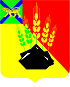 АДМИНИСТРАЦИЯ МИХАЙЛОВСКОГО МУНИЦИПАЛЬНОГО РАЙОНАПОСТАНОВЛЕНИЕ 
09.09.2021                                              с. Михайловка                                                  № 964-паОб утверждении «Дорожной карты» по достижению показателей «цифровой зрелости» на территории Михайловского муниципального района В соответствии с Указом Президента Российской Федерации от 21.07.2020 № 474 «О национальных целях развития Российской Федерации на период до 2030 года», поручением Президента Российской Федерации от 10.10.2020 № пр-1648 «Об обеспечении к 1 января 2023 г. перевода в электронный формат массовых социально значимых государственных и муниципальных услуг», Федеральным законом от 27.07.2010 № 210-ФЗ «Об организации предоставления государственных и муниципальных услуг», приказом Министерства цифрового развития, связи и массовых коммуникаций Российской Федерации от 14.01.2021 № 9 «О внесении изменений в приказ Министерства цифрового развития, связи и массовых коммуникаций Российской Федерации от 18.11.2020 № 600 «Об утверждении методик расчета целевых показателей национальной цели развития Российской Федерации «Цифровая трансформация» администрация Михайловского муниципального района ПОСТАНОВЛЯЕТ:1. Утвердить «Дорожную карту» по достижению показателей «цифровой зрелости» на территории Михайловского муниципального района (прилагается).2. Определить отдел экономики управления экономики совместно с МКУ «УОТОД АММР» уполномоченным органом по реализации дорожной карты по достижению показателей «цифровой зрелости» на территории района.3. Управлению жизнеобеспечения администрации Михайловского муниципального района (Смирнова В.Г.) обеспечить достижение показателей «Дорожной карты» по направлению раздела 1 «Развитие городской среды».4. Управлению градостроительства, имущественных и земельных отношений администрации Михайловского муниципального района (Балабадько Ю.А.) обеспечить достижение показателей 2.1-2.2, 2.4 «Дорожной карты» по направлению раздела 2 «Транспорт и логистика».5. Отделу экономики управления экономики администрации Михайловского муниципального района (Маркова М.Н.) обеспечить достижение показателей «Дорожной карты» по направлению раздела 2 «Транспорт и логистика» в части обеспечения пассажирских перевозок.6. Управлению по вопросам образования администрации Михайловского муниципального района (Чепала А.Ф.) обеспечить достижение показателей «Дорожной карты» по направлению раздела 4 «Образование (общее)».7. Руководителю аппарата администрации Михайловского муниципального района (Васильева Т.В.) совместно с ответственными за предоставление муниципальных услуг структурными подразделениями администрации Михайловского муниципального района обеспечить достижение показателей «Дорожной карты» по направлению раздела 5 «Государственное управление».8. Структурным подразделениям администрации Михайловского муниципального района, ответственным за выполнение мероприятий, предусмотренных «дорожной картой» ежеквартально в срок до 05 числа месяца, следующего за отчетным периодом, представлять в отдел экономики управления экономики информацию о ходе реализации мероприятий «Дорожной карты».9. Муниципальному казенному учреждению «Управление по организационно-техническому обеспечению деятельности администрации Михайловского муниципального района» (Гришаков А.А.) разместить настоящее постановление на официальном сайте администрации Михайловского муниципального района.10. Настоящее постановление вступает в силу с момента подписания.11. Контроль исполнения данного постановления возложить на первого заместителя главы администрации муниципального района Зубок П.А.Глава Михайловского муниципального района –Глава администрации района                                                       В.В. Архипов